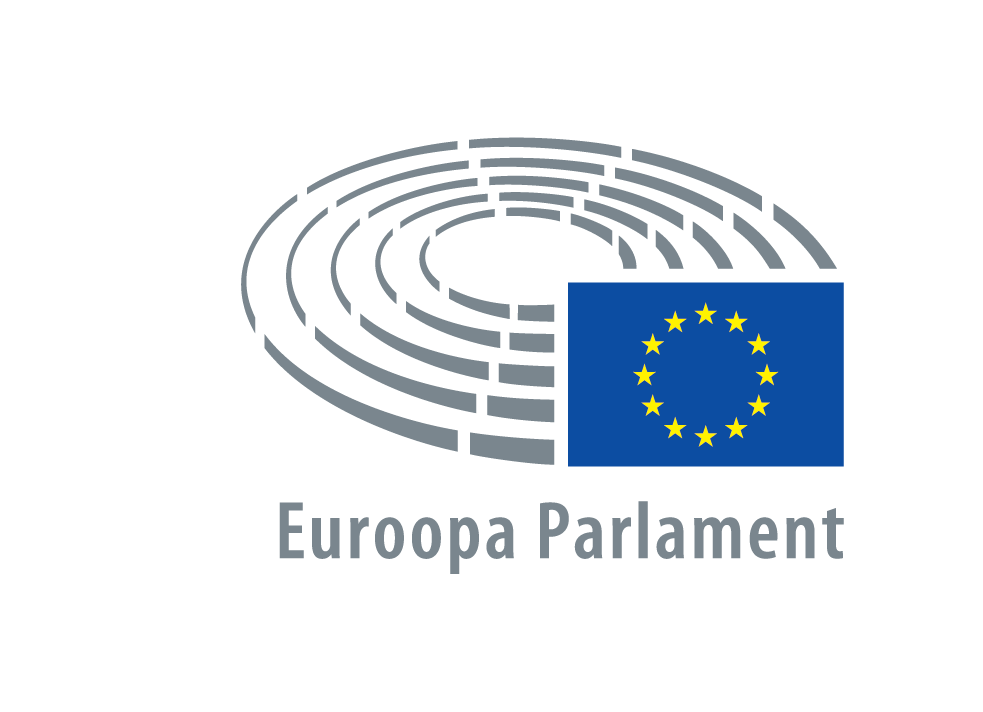  2019 - 2020IstungiPROTOKOLLTeisipäev11. veebruar 2020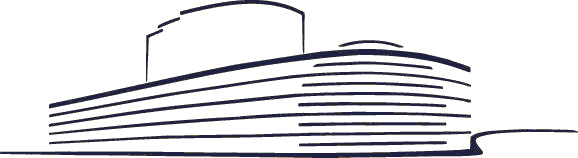 P9_PV(2020)02-11		PE 648.019Sisukord1. Istungi algus	22. Kavandatud mandaat uue partnerluslepingu üle peetavateks läbirääkimisteks Suurbritannia ja Põhja-Iiri Ühendkuningriigiga (arutelu)	23. Parlamendi komisjonide ja delegatsioonide koosseis	34. ELi ja Vietnami vahelise vabakaubanduslepingu sõlmimine *** – ELi ja Vietnami vahelise vabakaubanduslepingu sõlmimine (resolutsioon) – ELi ja Vietnami vaheline investeeringute kaitse leping *** – ELi ja Vietnami vaheline investeeringute kaitse leping (resolutsioon) (arutelu)	35. Istungi jätkamine	46. Presidentuuri teadaanne	47. Eelmise istungi protokolli kinnitamine	48. Euroopa Keskpanga 2018. aasta aruanne (arutelu)	59. Nõukogu otsuse 2017/2074 (piiravate meetmete kohta seoses olukorraga Venezuelas) rikkumine – piirangute alla kuuluva isiku ebaseaduslik sisenemine ELi liikmesriigi territooriumile (arutelu)	510. USA kava Lähis-Ida jaoks ja ELi vastus kooskõlas rahvusvahelise õigusega (arutelu)	611. Süüria praegune julgeolekuolukord (arutelu)	612. Uus kõikehõlmav ELi-Aafrika strateegia (arutelu)	713. Antisemitismi vastane võitlus kogu Euroopas (arutelu)	714. Parlamendi komisjonide ja delegatsioonide koosseis	815. Pidev oht õigusriigile Poolas (arutelu)	816. Parlamendi koosseis	917. Lemmikloomade ebaseaduslik kaubandus ELis (arutelu)	918. Käesoleva istungi protokolli kinnitamine	1019. Järgmise istungi päevakord	1020. Istungi lõpp	10KOHALOLIJATE NIMEKIRI	11PROTOKOLL TEISIPÄEV, 11. VEEBRUAR 2020ISTUNGI JUHATAJA: David Maria SASSOLI
president1. Istungi algusIstung algas kell 9.06.2. Kavandatud mandaat uue partnerluslepingu üle peetavateks läbirääkimisteks Suurbritannia ja Põhja-Iiri Ühendkuningriigiga (arutelu) Nõukogu ja komisjoni avaldused: Kavandatud mandaat uue partnerluslepingu üle peetavateks läbirääkimisteks Suurbritannia ja Põhja-Iiri Ühendkuningriigiga (2020/2557(RSP))Nikolina Brnjac (nõukogu eesistuja) ja Ursula von der Leyen (komisjoni president) esinesid avaldustega.Sõna võtsid David McAllister fraktsiooni PPE nimel, Iratxe García Pérez fraktsiooni S&D nimel, Nathalie Loiseau fraktsiooni Renew nimel, Peter Kofod fraktsiooni ID nimel, Philippe Lamberts fraktsiooni Verts/ALE nimel, Derk Jan Eppink fraktsiooni ECR nimel, Martin Schirdewan fraktsiooni GUE/NGL nimel ja Christophe Hansen.ISTUNGI JUHATAJA: Klára DOBREV
asepresidentSõna võtsid Pedro Silva Pereira, Morten Petersen, Nicolas Bay, Terry Reintke, Zdzisław Krasnodębski, Idoia Villanueva Ruiz, Antonio Tajani, Bernd Lange, Luis Garicano, Marco Campomenosi, Geert Bourgeois, Helmut Scholz, Esteban González Pons, Tonino Picula, Liesje Schreinemacher, Ivan David, Jorge Buxadé Villalba, Danuta Maria Hübner, Paolo De Castro, Barry Andrew, Harald Vilimsky, João Ferreira, Siegfried Mureşan, Evin Incir, Sophia in 't Veld, Markus Buchheit, François-Xavier Bellamy, Christel Schaldemose, Paulo Rangel, Clara Aguilera, Luděk Niedermayer, Johan Danielsson, Kris Peeters ja Francisco José Millán Mon.Eelneva registreerimiseta võtsid sõna Juan Fernando López Aguilar, Mairead McGuinness, Mick Wallace, Victor Negrescu, Eugen Tomac, Bogdan Rzońca, Clare Daly, Alexander Alexandrov Yordanov ja Robert Hajšel.Sõna võttis Michel Barnier (ELi-Ühendkuningriigi suhete rakkerühma juht).ISTUNGI JUHATAJA: Katarina BARLEY
asepresidentSõna võttis Nikolina Brnjac.Kodukorra artikli 132 lõike 2 alusel esitatud resolutsiooni ettepanek tehakse teatavaks hiljem. Arutelu lõpetati.Hääletus: 12.2.2020 protokolli punkt 11.9.3. Parlamendi komisjonide ja delegatsioonide koosseisJuhataja tegi teatavaks fraktsiooni S&D otsuse komisjonide ja delegatsioonide koosseisu muutmise kohta:ENVI-komisjon: Tudor Ciuhodaru (Rovana Plumbi asemel).Otsus jõustus selle teatavakstegemise päeval.4. ELi ja Vietnami vahelise vabakaubanduslepingu sõlmimine *** – ELi ja Vietnami vahelise vabakaubanduslepingu sõlmimine (resolutsioon) – ELi ja Vietnami vaheline investeeringute kaitse leping *** – ELi ja Vietnami vaheline investeeringute kaitse leping (resolutsioon) (arutelu)Soovitus, mis käsitleb nõukogu otsuse eelnõu Euroopa Liidu ja Vietnami Sotsialistliku Vabariigi vahelise vabakaubanduslepingu sõlmimise kohta [06050/2019 – C9-0023/2019 – 2018/0356(NLE)] – Rahvusvahelise kaubanduse komisjon. Raportöör: Geert Bourgeois (A9-0003/2020)Raport muu kui seadusandliku resolutsiooni ettepanekuga, mis käsitleb nõukogu otsuse eelnõu Euroopa Liidu ja Vietnami Sotsialistliku Vabariigi vahelise vabakaubanduslepingu sõlmimise kohta [2018/0356M(NLE)] - Rahvusvahelise kaubanduse komisjon. Raportöör: Geert Bourgeois (A9-0017/2020)Soovitus, mis käsitleb nõukogu otsuse eelnõu ühelt poolt Euroopa Liidu ja selle liikmesriikide ning teiselt poolt Vietnami Sotsialistliku Vabariigi vahelise investeeringute kaitse lepingu Euroopa Liidu nimel sõlmimise kohta [05931/2019 – C9-0020/2019 – 2018/0358(NLE)] – Rahvusvahelise kaubanduse komisjon. Raportöör: Geert Bourgeois (A9-0002/2020)Raport muu kui seadusandliku resolutsiooni ettepanekuga, mis käsitleb nõukogu otsuse eelnõu ühelt poolt Euroopa Liidu ja selle liikmesriikide ning teiselt poolt Vietnami Sotsialistliku Vabariigi vahelise investeeringute kaitse lepingu Euroopa Liidu nimel sõlmimise kohta [2018/0358M(NLE)] - Rahvusvahelise kaubanduse komisjon. Raportöör: Geert Bourgeois (A9-0014/2020)Geert Bourgeois tutvustas soovitusi ja raporteid.Sõna võttis Phil Hogan (komisjoni liige).Sõna võtsid Isabel Wiseler-Lima (AFET-komisjoni arvamuse koostaja), Tomas Tobé (DEVE-komisjoni arvamuse koostaja), Pietro Bartolo (PECH-komisjoni arvamuse koostaja), Iuliu Winkler fraktsiooni PPE nimel, Bernd Lange fraktsiooni S&D nimel, Karin Karlsbro fraktsiooni Renew nimel, Danilo Oscar Lancini fraktsiooni ID nimel, Saskia Bricmont fraktsiooni Verts/ALE nimel, Jan Zahradil fraktsiooni ECR nimel, Emmanuel Maurel fraktsiooni GUE/NGL nimel, Tiziana Beghin (fraktsioonilise kuuluvuseta), Christophe Hansen, Patrizia Toia, Svenja Hahn, Herve Juvin, Anna Cavazzini, Mazaly Aguilar, Ivan Vilibor Sinčić, Jörgen Warborn, Raphaël Glucksmann, Marie-Pierre Vedrenne, Roman Haider, Yannick Jadot, Eugen Jurzyca, Miroslav Radačovský, Sven Simon, Nicola Danti, Dita Charanzová, Marco Campomenosi, Heidi Hautala, Adam Bielan, Enikő Győri, Inma Rodríguez-Piñero, Pierre Karleskind, Maximilian Krah, Markéta Gregorová, kes vastas ühtlasi küsimusele, mille sinist kaarti tõstes esitas Sven Simon, Carlo Fidanza, Anna-Michelle Asimakopoulou, Marianne Vind, Angelika Winzig, Seán Kelly, Juan Ignacio Zoido Álvarez, Željana Zovko, Hildegard Bentele ja Lídia Pereira.Eelneva registreerimiseta võtsid sõna Clare Daly, Izaskun Bilbao Barandica, Maria Arena, Mick Wallace, Jordi Cañas, Bogdan Rzońca ja Helmut Scholz.Sõna võtsid Phil Hogan ja Geert Bourgeois.Arutelu lõpetati.Hääletus: 12.2.2020 protokolli punkt 11.112.2.2020 protokolli punkt 11.212.2.2020 protokolli punkt 11.3 ja 12.2.2020 protokolli punkt 11.4.(Istung katkestati kell 12.41.)ISTUNGI JUHATAJA: David Maria SASSOLI
president5. Istungi jätkamineIstung jätkus kell 15.07.6. Presidentuuri teadaannePresident andis teada, et otsustas vastavalt kodukorra artikli 176 lõikele 1 määrata karistuse Ioannis Lagosele, kes häiris 29. jaanuari 2020. aasta istungit, kasutades solvavat kõnepruuki ning näidates riigilippu sümboliseerivat paberit, mille ta hävitas.Karistuseks jäetakse ta ilma seitsme päeva päevarahast ning samuti jäetakse ta neljaks järjestikuseks päevaks kõrvale Euroopa Parlamendi ja selle organite tegevusest (alates 11. veebruarist 2020).Otsus tehti asjaomasele parlamendiliikmele teatavaks samal päeval. Vastavalt kodukorrale on tal õigus esitada selle kohta juhatusele vastuväide.7. Eelmise istungi protokolli kinnitamineKinnitati eelmise istungi protokoll.8. Euroopa Keskpanga 2018. aasta aruanne (arutelu)Raport Euroopa Keskpanga 2018. aasta aruande kohta [2019/2129(INI)] - Majandus- ja rahanduskomisjon. Raportöör: Costas Mavrides (A9-0016/2020)Costas Mavrides tutvustas raportit.Sõna võtsid Christine Lagarde (Euroopa Keskpanga president) ja Valdis Dombrovskis (juhtiv asepresident).Sõna võttis Markus Ferber fraktsiooni PPE nimel.ISTUNGI JUHATAJA: Othmar KARAS
asepresidentSõna võtsid Jonás Fernández fraktsiooni S&D nimel, Luis Garicano fraktsiooni Renew nimel, Gunnar Beck fraktsiooni ID nimel, Stasys Jakeliūnas fraktsiooni Verts/ALE nimel, Johan Van Overtveldt fraktsiooni ECR nimel, Dimitrios Papadimoulis fraktsiooni GUE/NGL nimel, Márton Gyöngyösi (fraktsioonilise kuuluvuseta), Sirpa Pietikäinen, Irene Tinagli, Stéphanie Yon-Courtin, Hélène Laporte, Sven Giegold, Piernicola Pedicini, Stefan Berger, Pedro Silva Pereira, Engin Eroglu, Antonio Maria Rinaldi, Frances Fitzgerald, Alfred Sant, Roman Haider, Aurore Lalucq, Paul Tang ja Agnès Evren.Eelneva registreerimiseta võtsid sõna Georgios Kyrtsos, Margarida Marques, Billy Kelleher, João Ferreira, Fabio Massimo Castaldo, Seán Kelly ja Domènec Ruiz Devesa.Sõna võtsid Valdis Dombrovskis, Christine Lagarde ja Costas Mavrides.Arutelu lõpetati.Hääletus: 12.2.2020 protokolli punkt 11.10.9. Nõukogu otsuse 2017/2074 (piiravate meetmete kohta seoses olukorraga Venezuelas) rikkumine – piirangute alla kuuluva isiku ebaseaduslik sisenemine ELi liikmesriigi territooriumile (arutelu) Nõukogu ja komisjoni avaldused: Nõukogu otsuse 2017/2074 (piiravate meetmete kohta seoses olukorraga Venezuelas) rikkumine – piirangute alla kuuluva isiku ebaseaduslik sisenemine ELi liikmesriigi territooriumile (2020/2564(RSP))Josep Borrell Fontelles (komisjoni asepresident ning liidu välisasjade ja julgeolekupoliitika kõrge esindaja) tegi avalduse.ISTUNGI JUHATAJA: Rainer WIELAND
asepresidentSõna võtsid Dolors Montserrat fraktsiooni PPE nimel, kes vastas ühtlasi küsimusele, mille sinist kaarti tõstes esitas Cristina Maestre Martín De Almagro, Javier Moreno Sánchez fraktsiooni S&D nimel, kes vastas ühtlasi küsimusele, mille sinist kaarti tõstes esitas Mick Wallace (juhataja kutsus teda keelepruugi pärast korrale), Jordi Cañas fraktsiooni Renew nimel, Ernest Urtasun fraktsiooni Verts/ALE nimel, Hermann Tertsch fraktsiooni ECR nimel, Idoia Villanueva Ruiz fraktsiooni GUE/NGL nimel, Leopoldo López Gil, Mónica Silvana González, Dita Charanzová, kes vastas ühtlasi küsimusele, mille sinist kaarti tõstes esitas Ibán García Del Blanco, ja Javi López, kes keeldus ka küsimusest, mille sinist kaarti tõstes soovis esitada Hermann Tertsch.Eelneva registreerimiseta võtsid sõna Juan Fernando López Aguilar, João Ferreira, Sira Rego ja Clare Daly.Sõna võttis Josep Borrell Fontelles.Arutelu lõpetati.10. USA kava Lähis-Ida jaoks ja ELi vastus kooskõlas rahvusvahelise õigusega (arutelu)Komisjoni asepresidendi ning liidu välisasjade ja julgeolekupoliitika kõrge esindaja avaldus: USA kava Lähis-Ida jaoks ja ELi vastus kooskõlas rahvusvahelise õigusega (2020/2559(RSP))Josep Borrell Fontelles (komisjoni asepresident ning liidu välisasjade ja julgeolekupoliitika kõrge esindaja) esines avaldusega.Sõna võtsid Anna-Michelle Asimakopoulou fraktsiooni PPE nimel, Kati Piri fraktsiooni S&D nimel, Hilde Vautmans fraktsiooni Renew nimel, Anna Bonfrisco fraktsiooni ID nimel, Reinhard Bütikofer fraktsiooni Verts/ALE nimel, Charlie Weimers fraktsiooni ECR nimel, Manu Pineda fraktsiooni GUE/NGL nimel, Lukas Mandl, Sven Mikser, Bernard Guetta, Jaak Madison, Margrete Auken, Bert-Jan Ruissen, Niyazi Kizilyürek, Evin Incir, Nicolaus Fest, Mounir Satouri, Tanja Fajon, Laura Huhtasaari, Ernest Urtasun, Brando Benifei ja Tonino Picula.Eelneva registreerimiseta võtsid sõna Milan Zver, Domènec Ruiz Devesa, Nicolae Ştefănuță, Beata Kempa, Silvia Modig ja Lefteris Nikolaou-Alavanos.Sõna võttis Josep Borrell Fontelles.Arutelu lõpetati.11. Süüria praegune julgeolekuolukord (arutelu)Komisjoni asepresidendi ning liidu välisasjade ja julgeolekupoliitika kõrge esindaja avaldus: Süüria praegune julgeolekuolukord (2020/2560(RSP))Josep Borrell Fontelles (komisjoni asepresident ning liidu välisasjade ja julgeolekupoliitika kõrge esindaja) esines avaldusega.ISTUNGI JUHATAJA: Ewa KOPACZ
asepresidentSõna võtsid Michaela Šojdrová fraktsiooni PPE nimel, Kati Piri fraktsiooni S&D nimel, Hilde Vautmans fraktsiooni Renew nimel, Thierry Mariani fraktsiooni ID nimel, Hannah Neumann fraktsiooni Verts/ALE nimel, Angel Dzhambazki fraktsiooni ECR nimel, Giorgos Georgiou fraktsiooni GUE/NGL nimel, Isabel Santos, Jan-Christoph Oetjen, Ivan David, Assita Kanko, Nikolaj Villumsen, kes vastas ühtlasi küsimusele, mille sinist kaarti tõstes esitas Mick Wallace, Tonino Picula ja Raphaël Glucksmann.Eelneva registreerimiseta võtsid sõna Traian Băsescu, Domènec Ruiz Devesa, Leszek Miller, Costas Mavrides, Beata Kempa, Sandra Pereira, Mick Wallace ja Clare Daly.Sõna võttis Josep Borrell Fontelles.Arutelu lõpetati.12. Uus kõikehõlmav ELi-Aafrika strateegia (arutelu)Suuliselt vastatav küsimus O-000007/2020, mille esitas Tomas Tobé DEVE-komisjoni nimel komisjonile: Uus kõikehõlmav ELi-Aafrika strateegia (B9-0006/2020)Tomas Tobé esitas küsimuse.Jutta Urpilainen (komisjoni liige) vastas küsimusele.Sõna võtsid Hildegard Bentele fraktsiooni PPE nimel, Udo Bullmann fraktsiooni S&D nimel, Charles Goerens fraktsiooni Renew nimel, Dominique Bilde fraktsiooni ID nimel, Pierrette Herzberger-Fofana fraktsiooni Verts/ALE nimel, Jadwiga Wiśniewska fraktsiooni ECR nimel, Miguel Urbán Crespo fraktsiooni GUE/NGL nimel, Carlos Zorrinho, Chrysoula Zacharopoulou, Maria Arena, María Soraya Rodríguez Ramos, Giuliano Pisapia ja Samira Rafaela.Eelneva registreerimiseta võtsid sõna Francisco José Millán Mon, Maria Manuel Leitão Marques, Beata Kempa, Silvia Modig, Deirdre Clune, Clare Daly ja Krzysztof Hetman.Sõna võttis Jutta Urpilainen.Arutelu lõpetati.13. Antisemitismi vastane võitlus kogu Euroopas (arutelu)Nõukogu ja komisjoni avaldused: Antisemitismi vastane võitlus kogu Euroopas (2020/2524(RSP))Nikolina Brnjac (nõukogu eesistuja) esines avaldusega.ISTUNGI JUHATAJA: Othmar KARAS
asepresidentVěra Jourová (komisjoni asepresident) esines avaldusega.Sõna võtsid Roberta Metsola fraktsiooni PPE nimel, Kati Piri fraktsiooni S&D nimel, Frédérique Ries fraktsiooni Renew nimel, Filip De Man fraktsiooni ID nimel, Sergey Lagodinsky fraktsiooni Verts/ALE nimel, Nicola Procaccini fraktsiooni ECR nimel, Cornelia Ernst fraktsiooni GUE/NGL nimel, Laura Ferrara (fraktsioonilise kuuluvuseta), Peter Pollák, Juan Fernando López Aguilar, Anna Júlia Donáth, Susanna Ceccardi, Alice Kuhnke, Joachim Stanisław Brudziński, Clara Ponsatí Obiols, Alexandr Vondra, kes vastas ühtlasi küsimusele, mille sinist kaarti tõstes esitas Stanislav Polčák, Anna-Michelle Asimakopoulou, Sylwia Spurek, kes vastas ühtlasi küsimusele, mille sinist kaarti tõstes esitas Joachim Stanisław Brudziński, Jean-Paul Garraud, Helmut Geuking, Nuno Melo, Łukasz Kohut, Nicolaus Fest, Lena Düpont, Rasa Juknevičienė, Michaela Šojdrová, Magdalena Adamowicz, Peter van Dalen, Balázs Hidvéghi, Arba Kokalari ja Asim Ademov.Eelneva registreerimiseta võtsid sõna Krzysztof Hetman, Milan Brglez, Ilhan Kyuchyuk, Pierrette Herzberger-Fofana, Gilles Lebreton, Ruža Tomašić, Sandra Pereira ja Vlad-Marius Botoş.Sõna võtsid Věra Jourová ja Nikolina Brnjac.Arutelu lõpetati.14. Parlamendi komisjonide ja delegatsioonide koosseisFraktsioon PPE on esitanud presidendile järgmised otsused muudatuste tegemiseks komisjonide ja delegatsioonide koosseisus: ECON-komisjon: Ralf SeekatzENVI-komisjon: Christian DoleschalITRE-komisjon: Hildegard BenteleLIBE-komisjon: Lívia JárókaSEDE-allkomisjon: Michael GahlerOtsused jõustusid nende teatavakstegemise päeval.15. Pidev oht õigusriigile Poolas (arutelu) Nõukogu ja komisjoni avaldused: Pidev oht õigusriigile Poolas (2020/2561(RSP))Nikolina Brnjac (nõukogu eesistuja) ja Věra Jourová (komisjoni asepresident) esinesid avaldustega.Sõna võttis Roberta Metsola fraktsiooni PPE nimel.ISTUNGI JUHATAJA: Nicola BEER
asepresidentSõna võtsid Juan Fernando López Aguilar fraktsiooni S&D nimel, Michal Šimečka fraktsiooni Renew nimel, Hynek Blaško fraktsiooni ID nimel, Terry Reintke fraktsiooni Verts/ALE nimel, Beata Szydło fraktsiooni ECR nimel, Konstantinos Arvanitis fraktsiooni GUE/NGL nimel, Carles Puigdemont i Casamajó (fraktsioonilise kuuluvuseta), kes vastas ühtlasi küsimusele, mille sinist kaarti tõstes esitas Domènec Ruiz Devesa, Andrzej Halicki, Katarina Barley, kes vastas ühtlasi küsimusele, mille sinist kaarti tõstes esitas Patryk Jaki, Ramona Strugariu, kes keeldus ka küsimusest, mille sinist kaarti tõstes soovis esitada Jadwiga Wiśniewska, Tineke Strik, kes vastas ühtlasi küsimusele, mille sinist kaarti tõstes esitas Jadwiga Wiśniewska, Esteban González Pons, Robert Biedroń, kes vastas ühtlasi küsimusele, mille sinist kaarti tõstes esitas Joanna Kopcińska, Fabienne Keller, Vladimír Bilčík, Lukas Mandl, Siegfried Mureşan, kes vastas ühtlasi küsimusele, mille sinist kaarti tõstes esitas Anna Zalewska, Jiří Pospíšil ja Radosław Sikorski.Eelneva registreerimiseta võtsid sõna Stanislav Polčák, Sylwia Spurek, Irena Joveva, Maximilian Krah ja Ruža Tomašić.Sõna võtsid Didier Reynders (komisjoni liige) ja Nikolina Brnjac.Arutelu lõpetati.16. Parlamendi koosseisVastavalt Euroopa Ülemkogu 28. juuni 2018. aasta otsusele ning võttes arvesse Suurbritannia ja Põhja-Iiri Ühendkuningriigi väljaastumist Euroopa Liidust 31. jaanuaril 2020, andsid Madalmaade pädevad ametiasutused teada, et alates 1. veebruarist 2020 on Euroopa Parlamendi liikmeks valitud Bart Groothuis, Dorein Rookmaker ja Marcel De Graaff.Kuna nende mandaadi kehtivust ei ole kontrollitud ja ei ole vastu võetud otsust mandaadi võimaliku vaidlustamise kohta, osalevad need parlamendiliikmed vastavalt kodukorra artikli 3 lõikele 2 täieõiguslikult parlamendi ja selle organite töös, tingimusel et nad on eelnevalt esitanud deklaratsiooni, milles nad kinnitavad, et ei täida ülesandeid, mis ei ole ühitatavad Euroopa Parlamendi liikme ametiga.17. Lemmikloomade ebaseaduslik kaubandus ELis (arutelu)Suuliselt vastatav küsimus O-000010/2020, mille esitasid Stanislav Polčák, Sylwia Spurek, Martin Hojsík, Alexandra Louise Rosenfield Phillips, Jadwiga Wiśniewska, Anja Hazekamp ja Eleonora Evi ENVI-komisjoni nimel nõukogule: ELi siseturu ja tarbijate õiguste kaitse ebaseadusliku lemmikloomadega kaubitsemise negatiivse mõju eest (B9-0003/2020)Suuliselt vastatav küsimus O-000011/2020, mille esitasid Stanislav Polčák, Sylwia Spurek, Martin Hojsík, Alexandra Louise Rosenfield Phillips, Jadwiga Wiśniewska, Anja Hazekamp ja Eleonora Evi ENVI-komisjoni nimel komisjonile: ELi siseturu ja tarbijate õiguste kaitse ebaseadusliku lemmikloomadega kaubitsemise negatiivse mõju eest (B9-0004/2020)Stanislav Polčák esitas küsimused.Nikolina Brnjac (nõukogu eesistuja) ja Stella Kyriakides (komisjoni liige) vastasid küsimustele.Sõna võtsid Liudas Mažylis fraktsiooni PPE nimel, Sylwia Spurek fraktsiooni S&D nimel, Martin Hojsík fraktsiooni Renew nimel, Marco Dreosto fraktsiooni ID nimel, Francisco Guerreiro fraktsiooni Verts/ALE nimel, Anja Hazekamp fraktsiooni GUE/NGL nimel, Eleonora Evi, Pascal Arimont, Tudor Ciuhodaru, Jan Huitema, Tilly Metz, Antoni Comín i Oliveres, Sunčana Glavak ja Isabella Adinolfi.Eelneva registreerimiseta võtsid sõna Jiří Pospíšil ja Petras Auštrevičius.Sõna võtsid Stella Kyriakides ja Nikolina Brnjac.Kodukorra artikli 128 lõike 5 alusel arutelu lõpus esitatud resolutsiooni ettepanek: —	Stanislav Polčák, Sylwia Spurek, Martin Hojsík, Jadwiga Wiśniewska, Anja Hazekamp ja Eleonora Evi ENVI-komisjoni nimel ELi siseturu ja tarbijate õiguste kaitse kohta ebaseadusliku lemmikloomadega kaubitsemise negatiivse mõju eest (2019/2814(RSP)) (B9-0088/2020).Arutelu lõpetati.Hääletus: 12.2.2020 protokolli punkt 11.11.18. Käesoleva istungi protokolli kinnitamineVastavalt kodukorra artikli 202 lõikele 3 esitatakse käesoleva istungi protokoll parlamendile kinnitamiseks järgmise istungipäeva pärastlõunase istungi algul.19. Järgmise istungi päevakordKinnitati järgmise päeva istungi päevakord (dokument „Päevakord“ PE 647.408/OJME).20. Istungi lõppIstung lõppes kell 22.47. KOHALOLIJATE NIMEKIRI11.2.2020Kohalolijad:Adamowicz Magdalena, Ademov Asim, Adinolfi Isabella, Adinolfi Matteo, Agius Saliba Alex, Aguilar Mazaly, Aguilera Clara, Alametsä Alviina, Alexandrov Yordanov Alexander, Alfonsi François, Alieva-Veli Atidzhe, Amaro Álvaro, Anderson Christine, Andresen Rasmus, Andrews Barry, Androuët Mathilde, Androulakis Nikos, Angel Marc, Annemans Gerolf, Ansip Andrus, Ara-Kovács Attila, Arena Maria, Arias Echeverría Pablo, Arimont Pascal, Arłukowicz Bartosz, Armand Clotilde, Arvanitis Konstantinos, Asimakopoulou Anna-Michelle, Aubry Manon, Auken Margrete, Auštrevičius Petras, Avram Carmen, Balt Marek Paweł, Bardella Jordan, Barley Katarina, Barrena Arza Pernando, Bartolo Pietro, Băsescu Traian, Basso Alessandra, Bauzá Díaz José Ramón, Bay Nicolas, Beck Gunnar, Beer Nicola, Beghin Tiziana, Beigneux Aurelia, Belka Marek, Bellamy François-Xavier, Benea Adrian-Dragoş, Benjumea Benjumea Isabel, Beňová Monika, Bentele Hildegard, Berendsen Tom, Berg Lars Patrick, Berger Stefan, Berlato Sergio, Biedroń Robert, Bielan Adam, Bijoux Stéphane, Bilbao Barandica Izaskun, Bilčík Vladimír, Bilde Dominique, Bischoff Gabriele, Biteau Benoît, Bizzotto Mara, Blaga Vasile, Blaško Hynek, Blinkevičiūtė Vilija, Bloss Michael, Bocskor Andrea, Bogdan Ioan-Rareş, Bogovič Franc, Bompard Manuel, Bonfrisco Anna, Borchia Paolo, Botenga Marc, Botoş Vlad-Marius, Bourgeois Geert, Boyer Gilles, Breyer Patrick, Brglez Milan, Bricmont Saskia, Brudziński Joachim Stanisław, Bruna Annika, Buchheit Markus, Buda Daniel, Bullmann Udo, Burkhardt Delara, Buschmann Martin, Buşoi Cristian-Silviu, Bütikofer Reinhard, Buxadé Villalba Jorge, Calenda Carlo, Campomenosi Marco, Cañas Jordi, Carême Damien, Caroppo Andrea, Carvalhais Isabel, Carvalho Maria da Graça, Casa David, Casanova Massimo, Caspary Daniel, Castaldo Fabio Massimo, del Castillo Vera Pilar, Cavazzini Anna, Ceccardi Susanna, Cerdas Sara, Chahim Mohammed, Chaibi Leila, Charanzová Dita, Chastel Olivier, Chinnici Caterina, Christoforou Lefteris, Ciocca Angelo, Ciuhodaru Tudor, Clune Deirdre, Colin-Oesterlé Nathalie, Comín i Oliveres Antoni, Conte Rosanna, Cormand David, Corrao Ignazio, Cozzolino Andrea, Crețu Corina, Cutajar Josianne, Czarnecki Ryszard, van Dalen Peter, Dalli Miriam, Dalunde Jakop G., Daly Clare, Danielsson Johan, Danjean Arnaud, Danti Nicola, Da Re Gianantonio, David Ivan, de la Pisa Carrión Margarita, De Meo Salvatore, De Castro Paolo, Delbos-Corfield Gwendoline, Deli Andor, De Man Filip, Deparnay-Grunenberg Anna, De Sutter Petra, Deutsch Tamás, Dlabajová Martina, Dobrev Klára, Doleschal Christian, Donáth Anna Júlia, Donato Francesca, Dorfmann Herbert, Dreosto Marco, Duda Jarosław, Düpont Lena, Durá Ferrandis Estrella, Durand Pascal, Ďuriš Nicholsonová Lucia, Dzhambazki Angel, Eickhout Bas, Eppink Derk Jan, Ernst Cornelia, Eroglu Engin, Estaràs Ferragut Rosa, Evi Eleonora, Evren Agnès, Fajon Tanja, Farreng Laurence, Federley Fredrick, Ferber Markus, Fernandes José Manuel, Fernández Jonás, Ferrandino Giuseppe, Ferrara Laura, Ferreira João, Fest Nicolaus, Fidanza Carlo, Fiocchi Pietro, Fitto Raffaele, Fitzgerald Frances, Flanagan Luke Ming, Flego Valter, Fourlas Loucas, Fragkos Emmanouil, Frankowski Tomasz, Franssen Cindy, Franz Romeo, Freund Daniel, Fuglsang Niels, Furore Mario, Gál Kinga, Gálvez Muñoz Lina, García Del Blanco Ibán, García-Margallo y Marfil José Manuel, García Muñoz Isabel, Garicano Luis, Garraud Jean-Paul, Gebhardt Evelyne, Geese Alexandra, Gemma Chiara, Georgiou Giorgos, Georgoulis Alexis, Geuking Helmut, Ghinea Cristian, Giarrusso Dino, Giegold Sven, Gieseke Jens, Glavak Sunčana, Glück Andreas, Glucksmann Raphaël, Goerens Charles, González Mónica Silvana, González Casares Nicolás, González Pons Esteban, Grant Valentino, Grapini Maria, Gregorová Markéta, Griset Catherine, Groothuis Bart, Grošelj Klemen, Grudler Christophe, Gruffat Claude, Gualmini Elisabetta, Guerreiro Francisco, Guetta Bernard, Guillaume Sylvie, Gusmão José, Guteland Jytte, Gyöngyösi Márton, Győri Enikő, Hahn Svenja, Hahn Henrike, Haider Roman, Hajšel Robert, Hakkarainen Teuvo, Halicki Andrzej, Hansen Christophe, Häusling Martin, Hautala Heidi, Hava Mircea-Gheorghe, Hazekamp Anja, Heide Hannes, Heinäluoma Eero, Herbst Niclas, Herzberger-Fofana Pierrette, Hetman Krzysztof, Hidvéghi Balázs, Hohlmeier Monika, Hojsík Martin, Holmgren Pär, Hölvényi György, Homs Ginel Alicia, Hortefeux Brice, Hristov Ivo, Hübner Danuta Maria, Huhtasaari Laura, Huitema Jan, Ijabs Ivars, Incir Evin, in 't Veld Sophia, Jadot Yannick, Jahr Peter, Jakeliūnas Stasys, Jaki Patryk, Jalkh Jean-François, Jamet France, Járóka Lívia, Jarubas Adam, Jerković Romana, Jongerius Agnes, Joron Virginie, Joveva Irena, Juknevičienė Rasa, Jurzyca Eugen, Juvin Herve, Kaili Eva, Kalinowski Jarosław, Kaljurand Marina, Kalniete Sandra, Kammerevert Petra, Kanev Radan, Kanko Assita, Karas Othmar, Karleskind Pierre, Karlsbro Karin, Karski Karol, Katainen Elsi, Kefalogiannis Manolis, Kelleher Billy, Keller Fabienne, Kelly Seán, Kempa Beata, Kizilyürek Niyazi, Kloc Izabela-Helena, Kofod Peter, Kohut Łukasz, Kokalari Arba, Kokkalis Petros, Kolaja Marcel, Kolakušić Mislav, Konečná Kateřina, Konstantinou Athanasios, Kopacz Ewa, Kopcińska Joanna, Körner Moritz, Köster Dietmar, Kouloglou Stelios, Kountoura Elena, Kovařík Ondřej, Kovatchev Andrey, Krah Maximilian, Krasnodębski Zdzisław, Krehl Constanze, Kruk Elżbieta, Kubilius Andrius, Kuhnke Alice, Kuhs Joachim, Kuźmiuk Zbigniew, Kyrtsos Georgios, Kyuchyuk Ilhan, Lacapelle Jean-Lin, Lagodinsky Sergey, Lalucq Aurore, Lange Bernd, Laporte Hélène, Larrouturou Pierre, Lebreton Gilles, Lechanteux Julie, Leitão-Marques Maria-Manuel, Lewandowski Janusz, Lexmann Miriam, Liberadzki Bogusław, Liese Peter, Limmer Sylvia, Lins Norbert, Lizzi Elena, Loiseau Nathalie, Løkkegaard Morten, López Aguilar Juan Fernando, López Gil Leopoldo, Luena César, Łukacijewska Elżbieta Katarzyna, Lutgen Benoît, McAllister David, McGuinness Mairead, Madison Jaak, Maestre Martín De Almagro Cristina, Maldeikienė Aušra, Maldonado López Adriana, Manda Claudiu, Mandl Lukas, Mariani Thierry, Marinescu Marian-Jean, Marquardt Erik, Marques Margarida, Marques Pedro, Martusciello Fulvio, Matić Predrag Fred, Mato Gabriel, Maurel Emmanuel, Mavrides Costas, Maxová Radka, Maydell Eva, Mayer Georg, Mazurek Beata, Mažylis Liudas, Mebarek Nora, Meimarakis Vangelis, Melbārde Dace, Mélin Joëlle, Melo Nuno, Metsola Roberta, Metz Tilly, Meuthen Jörg, Mihaylova Iskra, Mikser Sven, Milazzo Giuseppe, Millán Mon Francisco José, Miller Leszek, Modig Silvia, Molnár Csaba, Monteiro de Aguiar Cláudia, Montserrat Dolors, Morano Nadine, Moreno Sánchez Javier, Moretti Alessandra, Możdżanowska Andżelika Anna, Müller Ulrike, Mureşan Siegfried, Nagtegaal Caroline, Nart Javier, Negrescu Victor, Neumann Hannah, Nica Dan, Niebler Angelika, Niedermayer Luděk, Nienaß Niklas, Niinistö Ville, Nikolaou-Alavanos Lefteris, Nistor Gheorghe-Vlad, Noichl Maria, Novak Ljudmila, Novakov Andrey, Oetjen Jan-Christoph, Olekas Juozas, Olivier Philippe, Omarjee Younous, O'Sullivan Grace, Panza Alessandro, Papadakis Demetris, Papadakis Kostas, Papadimoulis Dimitrios, Paulus Jutta, Pedicini Piernicola, Peeters Kris, Pekkarinen Mauri, Peksa Mikuláš, Pelletier Anne-Sophie, Penkova Tsvetelina, Pereira Sandra, Pereira Lídia, Peter-Hansen Kira Marie, Petersen Morten, Picierno Pina, Picula Tonino, Pieper Markus, Pietikäinen Sirpa, Pineda Manu, Pirbakas Maxette, Piri Kati, Pisapia Giuliano, Pizarro Manuel, Plumb Rovana, Polčák Stanislav, Polfjärd Jessica, Pollák Peter, Ponsatí Obiols Clara, Poręba Tomasz Piotr, Pospíšil Jiří, Procaccini Nicola, Puigdemont i Casamajó Carles, Radačovský Miroslav, Radev Emil, Radtke Dennis, Rafalska Elżbieta, Rangel Paulo, Regner Evelyn, Rego Sira, Reintke Terry, Ressler Karlo, Riba i Giner Diana, Ries Frédérique, Rinaldi Antonio Maria, Rivasi Michèle, Rivière Jérôme, Roberti Franco, Rodríguez-Piñero Inma, Rodríguez Ramos María Soraya, Rónai Sándor, Rondinelli Daniela, Rooken Rob, Roos Robert, Roose Caroline, Ropė Bronis, Ros Sempere Marcos, Rougé André, Ruissen Bert-Jan, Ruiz Devesa Domènec, Rzońca Bogdan, Sagartz Christian, Salini Massimiliano, Sant Alfred, Santos Isabel, Sardone Silvia, Sarvamaa Petri, Sassoli David Maria, Satouri Mounir, Schaldemose Christel, Schieder Andreas, Scholz Helmut, Schreinemacher Liesje, Schulze Sven, Schuster Joachim, Seekatz Ralf, Séjourné Stéphane, Semedo Monica, Sidl Günther, Sikorski Radosław, Silva Pereira Pedro, Šimečka Michal, Simon Sven, Sinčić Ivan Vilibor, Sippel Birgit, Smeriglio Massimiliano, Sofo Vincenzo, Šojdrová Michaela, Sokol Tomislav, Solís Pérez Susana, Sonneborn Martin, Spurek Sylwia, Spyraki Maria, Stancanelli Raffaele, Štefanec Ivan, Ştefănuță Nicolae, Strik Tineke, Strugariu Ramona, Szájer József, Szydło Beata, Tajani Antonio, Tang Paul, Tarabella Marc, Tarczyński Dominik, Tardino Annalisa, Terras Riho, Tertsch Hermann, Thun und Hohenstein Róża, Tinagli Irene, Tobé Tomas, Tobiszowski Grzegorz, Toia Patrizia, Tolleret Irène, Tomac Eugen, Tomaševski Valdemar, Tomašić Ruža, Tomc Romana, Toom Yana, Torvalds Nils, Tošenovský Evžen, Tóth Edina, Tovaglieri Isabella, Trócsányi László, Tudose Mihai, Ujhelyi István, Urtasun Ernest, Ušakovs Nils, Uspaskich Viktor, Vaidere Inese, Vana Monika, Van Brempt Kathleen, Vandendriessche Tom, Van Overtveldt Johan, Van Sparrentak Kim, Vautmans Hilde, Vedrenne Marie-Pierre, Verhofstadt Guy, Vilimsky Harald, Villanueva Ruiz Idoia, Villumsen Nikolaj, Vincze Loránt, Vind Marianne, Virkkunen Henna, Vitanov Petar, Vollath Bettina, Von Cramon-Taubadel Viola, Vondra Alexandr, Voss Axel, Vrecionová Veronika, Vuolo Lucia, Vázquez Lázara Adrián, Waitz Thomas, Wallace Mick, Walsmann Marion, Warborn Jörgen, Waszczykowski Witold Jan, Weimers Charlie, Wieland Rainer, Wiener Sarah, Wiezik Michal, Winkler Iuliu, Winzig Angelika, Wiseler-Lima Isabel, Wiśniewska Jadwiga, Wölken Tiemo, Yenbou Salima, Yon-Courtin Stéphanie, Yoncheva Elena, Zacharopoulou Chrysoula, Zahradil Jan, Zalewska Anna, Zambelli Stefania, Zanni Marco, Zarzalejos Javier, Ždanoka Tatjana, Zdechovský Tomáš, Zīle Roberts, Zimniok Bernhard, Złotowski Kosma, Zoido Álvarez Juan Ignacio, Zorrinho Carlos, Zovko Željana, Zullo Marco, Zver MilanVabandataval põhjusel puudujad:Al-Sahlani Abir, Bernhuber Alexander, Fotyga Anna, López-Istúriz White Antonio, Matias Marisa, Michels Martina, Ochojska Janina, Patriciello Aldo, Søgaard-Lidell Linea, Zagorakis TheodorosETÜhinenud mitmekesisusesETKASUTATUD MÄRKIDE SELGITUS
KASUTATUD MÄRKIDE SELGITUS
*Nõuandemenetlus***Nõusolekumenetlus***ISeadusandlik tavamenetlus, esimene lugemine***IISeadusandlik tavamenetlus, teine lugemine***IIISeadusandlik tavamenetlus, kolmas lugemine(Menetluse liik sõltub õigusakti eelnõus esitatud õiguslikust alusest.) (Menetluse liik sõltub õigusakti eelnõus esitatud õiguslikust alusest.) PARLAMENDI KOMISJONID PARLAMENDI KOMISJONID AFETVäliskomisjon DEVEArengukomisjon INTARahvusvahelise kaubanduse komisjonBUDGEelarvekomisjonCONTEelarvekontrollikomisjonECONMajandus- ja rahanduskomisjonEMPLTööhõive- ja sotsiaalkomisjonENVIKeskkonna-, rahvatervise- ja toiduohutuse komisjonITRETööstuse, teadusuuringute ja energeetikakomisjonIMCOSiseturu- ja tarbijakaitsekomisjonTRANTranspordi- ja turismikomisjonREGIRegionaalarengukomisjonAGRIPõllumajanduse ja maaelu arengu komisjonPECHKalanduskomisjonCULTKultuuri- ja hariduskomisjonJURIÕiguskomisjonLIBEKodanikuvabaduste, justiits- ja siseasjade komisjonAFCOPõhiseaduskomisjonFEMMNaiste õiguste ja soolise võrdõiguslikkuse komisjonPETIPetitsioonikomisjonDROIInimõiguste allkomisjonSEDEKaitse ja julgeoleku allkomisjonFRAKTSIOONIDFRAKTSIOONIDPPEEuroopa Rahvapartei  fraktsioon S&DSotsiaaldemokraatide ja demokraatide fraktsioon Euroopa Parlamendis Renewfraktsioon Renew EuropeIDfraktsioon Identiteet ja DemokraatiaVerts/ALERoheliste/Euroopa Vabaliidu fraktsioonECREuroopa Konservatiivide ja Reformistide fraktsioonGUE/NGLEuroopa Ühendatud Vasakpoolsete / Põhjamaade Roheliste Vasakpoolsete fraktsioonNIfraktsioonilise kuuluvuseta parlamendiliikmedKlaus WelleDita Charanzovápeasekretärasepresident